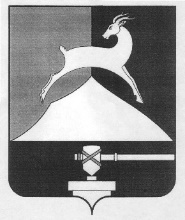 Администрация Усть-Катавского городского округаЧелябинской областиРАСПОРЯЖЕНИЕОт  30.12.2016 г.							                                   № 94-рО внесении изменений в распоряжение главы Усть-Катавского городского округа от 29.12.2007 года № 400-р «Об утверждении Правил рассмотрения письменных и устных  обращений граждан в администрации Усть-Катавского городского округа»Руководствуясь Федеральными законами от 02.05.2006 года № 59-ФЗ «Опорядке рассмотрения обращений граждан Российской Федерации» и от06.10.2003 года № 131-Ф3 «Об общих принципах организации местногосамоуправления в Российской Федерации», а также на основании Устава Усть-Катавского городского округа,Внести в распоряжение главы Усть-Катавского городского округа от 29.12.2007 года № 400-р «Об утверждении Правил рассмотрения письменных и устных обращений граждан в администрации Усть-Катавского городского округа» следующее изменение:VI раздел пункт 51 «Организация личного приема граждан главой Усть-Катавского городского округа Челябинской области и его заместителями» Правил рассмотрения письменных и устных обращений граждан в администрации Усть- Катавского городского округа, утвержденных выше указанным распоряжением, изложить в новой редакции:«51.Прием граждан по личным вопросам главой Усть-Катавского городского округа осуществляется каждый понедельник месяца с 15-00 часов.»Общему отделу администрации Усть-Катавского городского округа (О.Л. Толоконникова)обнародовать настоящее распоряжение на информационном стенде и разместить на сайте администрации Усть-Катавского городского округа www.ukgo.su.Организацию выполнения данного распоряжения возложить на начальника общего отдела администрации Усть-Катавского городского округа О.Л. Толоконникову.Глава Усть-Катавского городского округа                                                    С.Д. Семков